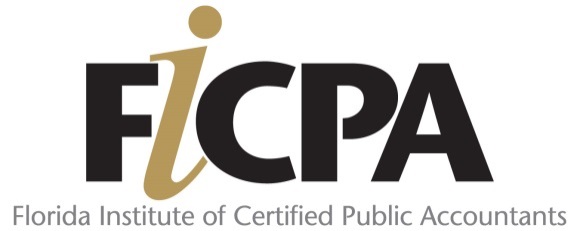 2015-16 MEMBERSHIP AFFIDAVIT
___	Retired:  ($80) Any individual who is currently or has held a CPA license of any state or territory of the United States or the District of Columbia within the past ten years and is 65 years or older.  Such person affirms that they do not prepare tax returns, compilations or reviews; perform accounting or auditing work; or provide MAS services, for a fee in excess of 500 hours in a twelve (12) month period and is not gainfully employed on a full time basis in another profession.___	Early Retired:  ($150) Any individual who is currently or has held a CPA license of any state or territory of the United States or the District of Columbia within the past ten years and does not meet the age requirement of the Retired Category.  Member is at least 55 years of age.  Such person affirms that they meet the Retired Member qualifications except for the age restriction.___     Permanently Disabled:  ($80) Members disabilities prevent him/her to be gainfully employed on a permanent basis.  Member must meet the Retired Member qualifications except for the age restriction. These classifications include chapter membership, taskforce and general committee participation, but has no voting rights unless member is an active CPA working or residing in Florida._______________________________________     ___________________________________
Date							Signature_______________________________________     ___________________________________
Member ID						Name (Please print)Email signed form to membership@ficpa.org or fax to 850.681.2433032815